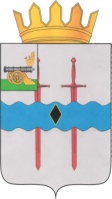 АДМИНИСТРАЦИЯ МУНИЦИПАЛЬНОГО ОБРАЗОВАНИЯ«КАРДЫМОВСКИЙ РАЙОН» СМОЛЕНСКОЙ ОБЛАСТИП О С Т А Н О В Л Е Н И Еот 10.02.2023   № 00065-рОб утверждении реестра муниципальных маршрутов регулярных перевозок на территории муниципального образования «Кардымовский район» Смоленской областиВ соответствии с п. 6 ч. 1 статьи 15 Федерального закона от 6 октября 2003 года № 131-ФЗ «Об общих принципах организации местного самоуправления в Российской Федерации» и Федеральным законом от 13 июля 2015 года № 220            «Об организации регулярных перевозок пассажиров и багажа автомобильным транспортом и городским наземным электрическим транспортом в Российской Федерации» Администрация муниципального образования «Кардымовский район» Смоленской области1.	Утвердить реестр муниципальных маршрутов регулярных перевозок на территории муниципального образования «Кардымовский район» Смоленской области согласно приложению.2.	Разместить настоящее постановление на официальном сайте Администрации муниципального образования «Кардымовский район» Смоленской области в информационно-телекоммуникационной сети Интернет.3.	Признать утратившим силу постановление Администрации муниципального образования «Кардымовский район» Смоленской области                          от 28.05.2019 №00353 «Об утверждении реестра муниципальных маршрутов регулярных перевозок на территории муниципального образования «Кардымовский район» Смоленской области».УТВЕРЖДЕНпостановлением Администрации муниципального образования «Кардымовский район» Смоленской области                                                                                         от  «___» ______ 2023 №_____________РЕЕСТР муниципальных маршрутов регулярных перевозок на территории муниципального образования «Кардымовский район» Смоленской областиГлава муниципального образования «Кардымовский район» Смоленской областиО.М. Смоляков№ п/п№ мар-шрутаНаименова-ние маршрута регулярных перевозокНаименования промежуточных остановочных пунктов по маршруту регулярных перевозок или наименования поселений, в границах которых расположены промежуточные остановочные пунктыНаименования улиц, автомобильных дорог, по которым предполагается движение транспортных средств между остановочными пунктами по маршруту регулярных перевозокПротяженность маршрута регулярных перевозок,, кмПорядок посадки и высадки пассажировВид регулярных перевозокДанные о транспортных средствах, которые используются для перевозок по маршруту регулярных перевозокДанные о транспортных средствах, которые используются для перевозок по маршруту регулярных перевозокДанные о транспортных средствах, которые используются для перевозок по маршруту регулярных перевозокДанные о транспортных средствах, которые используются для перевозок по маршруту регулярных перевозокДата начала осуще-ствления регуляр-ных перевозокДанные о юридических лицах, индивидуальных предпринимателях, осуществляющих перевозки по маршруту регулярных перевозокДанные о юридических лицах, индивидуальных предпринимателях, осуществляющих перевозки по маршруту регулярных перевозок№ п/п№ мар-шрутаНаименова-ние маршрута регулярных перевозокНаименования промежуточных остановочных пунктов по маршруту регулярных перевозок или наименования поселений, в границах которых расположены промежуточные остановочные пунктыНаименования улиц, автомобильных дорог, по которым предполагается движение транспортных средств между остановочными пунктами по маршруту регулярных перевозокПротяженность маршрута регулярных перевозок,, кмПорядок посадки и высадки пассажировВид регулярных перевозокВидКлассМакси-маль-ное коли-чествоЭко-логии-ческие харак-тери-стикиДата начала осуще-ствления регуляр-ных перевозокНаименова-ние юридичес-кого лица, фамилия, имя, отчество индивидуаль-ного предприни-мателя, ИННместо нахождения12345678910111213141511«Кардымо-во – Шестаково»д. Пищулино ул. Льнозаводская, д. Березкино, д. Кузьмишкино, д. Тверицы, д. Шокино, д. Хотесловичи, д. Малявчино, д. Шестаковоул. Ленина, а/д «Смоленск – Вязьма – Зубцов»27,0Только в установленных остановочных пунктахпо регулиру-емым тарифамАвто-бусМ-21экологический класс 4, экологический класс 5 01.02.2023Индивидуальный предприниматель Селезнева Наталья Анатольевна, 670301293707214038, г. Смоленск, ул. Гарабурды, д.25 А, кв.2712345678910111213141522«Кардымо-во – Каменка»д. Сопачево, д. Волошня, поворот на д. Варваровщина, д. Варваровщина, д. Раевка, д. Веено, д. Каменкаул. Красноармейская, а/д «Беларусь» - от Москвы до границы с Республикой Беларусь (на Минск – Брест) - Кардымово21,1Только в установленных остановочных пунктахпо регулируемым тарифамАвтобусМ-21экологический класс 4, экологический класс 5 2013 г.Индивидуальный предприниматель Селезнева Наталья Анатольевна, 670301293707214038, г. Смоленск, ул. Гарабурды, д.25 А, кв.2733«Кардымо-во – Пнёво»д. Пищулино, ул. Льнозаводская, д. Березкино, д. Русаново, д. Фальковичи, д. Пнёвоул. Ленина,а/д «Смоленск – Вязьма – Зубцов»14,0Только в установленных остановочных пунктахпо регулируемым тарифамАвтобусМ-21экологический класс 4, экологический класс 5 2013 г.Индивидуальный предприниматель Селезнева Наталья Анатольевна, 670301293707214038, г. Смоленск, ул. Гарабурды, д.25 А, кв.2744«Кардым-ово – Титково»д. Барсучки, ул. Льнозаводская, д. Березкино, д. Лешенки, д. Надва, д. Кунцево, д. Федурново, д. Вачково, д. Титковоул. Ленина,а/д «Смоленск – Вязьма – Зубцов»17,7Только в установленных остановочных пунктахпо регулируемым тарифамАвтобусМ-21экологический класс 4, экологический класс 5 2013 г.Индивидуальный предприниматель Селезнева Наталья Анатольевна, 670301293707214038, г. Смоленск, ул. Гарабурды, д.25 А, кв.2712345678910111213141555«Кардымо-во – Нетризово»ул. Льнозаводская, д. Васильево, д. Цурьково, д. Луна, по требованию, д. Заполье, д. Тюшино, д. Чуи, по требованию, развилка, д. Лопино, д. Кулятино, поворот на д. Ломейково, д. Ломейково, поворот с д. Ломейково, д. Спас, д. Нетризовоул. Ленина,а/д «Смоленск – Вязьма – Зубцов (участок Старой Смоленской дороги Смоленск – Вязьма)» - Тюшино – Нетризово

27,0Только в установленных остановочных пунктахпо регулируемым тарифамАвтобусМ-21экологический класс 4, экологический класс 5 2013 г.Индивидуальный предприниматель Селезнева Наталья Анатольевна, 670301293707214038, г. Смоленск, ул. Гарабурды, д.25 А, кв.27